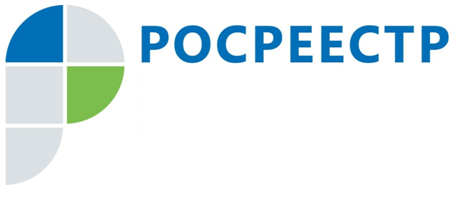 Управление Росреестра разъясняет: как не стать нарушителем земельного законодательстваС января по июнь 2018 года государственными земельными инспекторами Управления Росреестра по Иркутской области проведено 1254 проверки соблюдения требований земельного законодательства. По итогам надзорных мероприятий выявлено 1154 нарушения. К административной ответственности привлечено 941 лицо. Сумма штрафов за нарушения земельного законодательства составила более 12,6 млн рублей.В ходе проверок должностные лица Управления контролируют соблюдение требований земельного законодательства о недопущении самовольного занятия земельных участков, использования земельных участков без документов, разрешающих осуществление хозяйственной деятельности, самовольной уступки права пользования землей, а также самовольной мены земельными участками. Кроме того, земельные инспекторы проверяют, используется ли участок по целевому назначению, соблюдаются ли требования земельного законодательства органами местного самоуправления при предоставлении земельных участков, находящихся в государственной и муниципальной собственности. Должностные лица Управления также контролируют исполнение ранее выданных предписаний и устранение ранее выявленных нарушений земельного законодательства.Одним из самых распространенных нарушений требований земельного законодательства, выявляемых в ходе проверочных мероприятий, является самовольное занятие земельных участков, а также использование земельных участков при отсутствии прав на них. За такого рода нарушения предусмотрен штраф в размере от 5 тыс. рублей для граждан, от 20 тыс. рублей - для должностных лиц и от 100 тыс. рублей - для юридических лиц.При несоблюдении требований земельного законодательства государственный земельный инспектор выдает владельцу земельного участка предписание об устранении выявленных нарушений. Невыполнение в установленный срок предписаний влечет наложение штрафа на граждан в размере от 10 тыс. рублей, на должностных лиц - от 30 тыс. рублей или дисквалификацию на срок до трех лет, на юридических лиц - от 100 тыс. рублей.- Количество плановых проверок по сравнению с прошлым годом уменьшилось. Сейчас большая часть надзорных мероприятий проводится по обращениям граждан. По-прежнему, государственные земельные инспекторы выявляют большое количество правонарушений. Более 70% нарушений приходится на самовольное занятие земельных участков, в том числе расширение границ участка за счет смежных участков, а также использование земельных участков без оформленных прав. Управление рекомендует жителям региона соблюдать границы земельных участков, сведения о которых содержатся в Едином государственном реестре недвижимости (ЕГРН), при возведении на них строений, сооружений и ограждении. Также ведомство напоминает, что деятельность, которая ведется собственником на участке, должна соответствовать его целевому назначению, определенному в ЕГРН, - отмечает заместитель начальника отдела государственного земельного надзора Управления Росреестра по Иркутской области Мария Торженсмех.  Жители Иркутской области, которым стала известна информация о несоблюдении требований земельного законодательства, или права которых были нарушены из-за несоблюдения требований земельного законодательства третьими лицами, могут обратиться в Управление.  По фактам, изложенным в обращении, будет проведена внеплановая проверка. Подать обращение можно лично или направить почтой по адресу: г. Иркутск, ул. Академическая, 70.Ирина Кондратьеваспециалист-эксперт отдела организации, мониторинга и контроляУправления Росреестра по Иркутской области